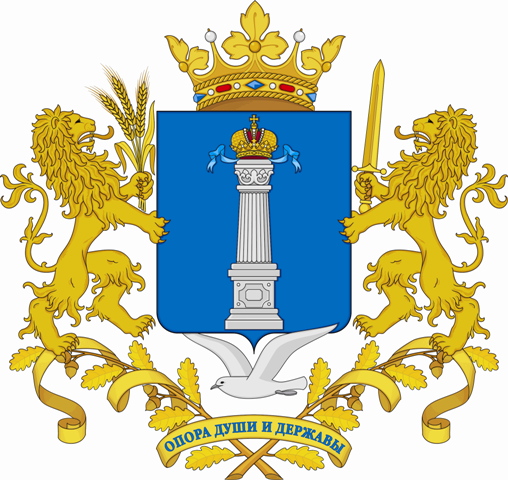 МИНИСТЕРСТВО ЭНЕРГЕТИКИ, ЖИЛИЩНО-КОММУНАЛЬНОГО КОМПЛЕКСА И ГОРОДСКОЙ СРЕДЫ УЛЬЯНОВСКОЙ ОБЛАСТИП Р И К А З№Экз. № ________г. УльяновскОб утверждении Методики проведения конкурсовна замещение вакантных должностей государственнойгражданской службы Ульяновской области в Министерстве энергетики, жилищно-коммунального комплекса и городской среды Ульяновской области и включение в кадровый резерв Министерства энергетики, жилищно-коммунального комплекса и городской среды Ульяновской областиВ соответствии с Указом Президента Российской Федерации от 01.02.2005 № 112 «О конкурсе на замещение вакантной должности государственной гражданской службы Российской Федерации», Указом Президента          Российской Федерации от 01.03.2017 № 96 «Об утверждении Положения о        кадровом резерве федерального государственного органа», постановлением          Правительства Российской Федерации от 31.03.2018 № 397 «Об утверждении единой методики проведения конкурсов на замещение вакантных должностей государственной гражданской службы Российской Федерации и включение в кадровый резерв государственных органов», п р и к а з ы в а ю:1. Утвердить прилагаемую Методику проведения конкурсов на замещение вакантных должностей государственной гражданской службы Ульяновской области в Министерстве энергетики, жилищно-коммунального комплекса и             городской среды Ульяновской области и включение в кадровый резерв               Министерства энергетики, жилищно-коммунального комплекса и городской            среды Ульяновской области.2. Контроль за исполнением настоящего приказа оставляю за собой.Министр                                                                                                    А.Я.ЧерепанМЕТОДИКАпроведения конкурсов на замещение вакантных должностей государственной гражданской службы Ульяновской области в Министерстве энергетики, жилищно-коммунального комплекса и городской среды Ульяновской области и включение в кадровый резерв Министерства энергетики, жилищно-коммунального комплекса и городской среды Ульяновской области1. Общие положения1.1. Настоящая Методика направлена на повышение уровня объективности и прозрачности конкурсной процедуры и формирование профессионального кадрового состава государственной гражданской службы Ульяновской области (далее также – гражданская служба) при проведении в Министерстве энергетики, жилищно-коммунального комплекса и городской среды Ульяновской области (далее – Министерство) конкурсов на замещение вакантных должностей гражданской службы и включение в кадровый резерв Министерства            (далее также – Конкурс, кадровый резерв соответственно).1.2. Конкурс проводится в целях оценки профессионального уровня граждан Российской Федерации (далее – граждане) и государственных гражданских служащих, замещающих должности гражданской службы (далее – гражданские служащие), допущенных к участию в Конкурсе (далее также – кандидаты), а также их соответствия квалификационным требованиям для замещения соответствующих должностей гражданской службы (далее – квалификационные требования, оценка соответственно).1.3. Конкурс проводится конкурсной комиссией, образованной в Министерстве (далее – конкурсная комиссия), действующей в соответствии с Положением о конкурсе на замещение вакантной должности государственной гражданской службы Российской Федерации, утвержденным Указом Президента Российской Федерации от 01.02.2005 № 112 «О конкурсе на замещение вакантной должности государственной гражданской службы Российской Федерации», и приказом Министерства «О конкурсной комиссии».1.4. Конкурсная комиссия осуществляет следующие функции:1) запрашивает в подразделениях, образуемых в Министерстве, должностные регламенты в отношении вакантных должностей гражданской службы, на замещение которых планируется объявление Конкурса;2) подготавливает правовые акты об объявлении Конкурса;3) размещает на официальном сайте Министерства в информационно-коммуникационной сети «Интернет» (далее – сеть «Интернет») объявление о приеме документов для участия в Конкурсе;4) осуществляет прием документов, подлежащих представлению для участия в Конкурсе, и проверку достоверности сведений, представленных гражданином (гражданским служащим);5) осуществляет организационное и документационное обеспечение деятельности конкурсной комиссии.1.4. Конкурс проводится в два этапа.2. Подготовка к проведению Конкурса2.1. Конкурс объявляется распоряжением Министерства при наличии          вакантной должности либо в случае необходимости формирования кадрового резерва на основании письма Министерства с указанием подразделения Министерства, в котором имеется вакантная должность либо возникла необходимость в формировании кадрового резерва.2.2. В ходе подготовки к проведению Конкурса членами конкурсной            комиссии проводится обсуждение предложений о применении методов оценки профессиональных и личностных качеств кандидатов (далее – методы оценки) и формировании соответствующих им конкурсных заданий.2.3. В течение 5 рабочих дней со дня принятия распоряжения Министерства, на официальном сайте Министерства размещается объявление о приеме документов для участия в Конкурсе, включающее в себя:наименования вакантных должностей гражданской службы, для замещения которых объявлен Конкурс, либо должностей гражданской службы, на включение в кадровый резерв для замещения которых объявлен Конкурс;квалификационные требования для замещения этих должностей;условия прохождения гражданской службы на этих должностях;место и время приема документов, подлежащих представлению;срок, до истечения которого принимаются указанные документы;предполагаемые дата проведения Конкурса, место и порядок его проведения;сведения о методах оценки;положения должностного регламента гражданского служащего, содержащие должностные обязанности, права и ответственность за неисполнение (ненадлежащее исполнение) должностных обязанностей, показатели эффективности и результативности профессиональной служебной деятельности гражданского служащего;форму согласия на обработку персональных данных согласно приложению № 1 к настоящей Методике;указание на то, что прохождение предварительного теста осуществляется на безвозмездной основе вне рамок Конкурса для самостоятельной оценки профессионального уровня.3. Первый этап Конкурса3.1. Гражданин, изъявивший желание участвовать в Конкурсе, представляет следующие документы:1) личное заявление по форме согласно приложению № 2 к настоящей Методике;2) заполненную и подписанную анкету по форме, утвержденной Правительством Российской Федерации, с фотографией;3) копию паспорта или заменяющего его документа (соответствующий документ предъявляется лично по прибытии на Конкурс);4) документы, подтверждающие необходимое профессиональное образование, квалификацию и стаж работы:а) копию трудовой книжки (за исключением случаев, когда служебная (трудовая) деятельность осуществляется впервые), заверенную нотариально или кадровой службой по месту службы (работы), либо иные документы, подтверждающие служебную (трудовую) деятельность гражданина;6) копии документов об образовании и о квалификации, а также по желанию гражданина копии документов, подтверждающих повышение или присвоение квалификации по результатам дополнительного профессионального образования, документов о присвоении ученой степени, ученого звания, заверенные нотариально или кадровой службой по месту службы (работы);5) документ об отсутствии у гражданина заболевания, препятствующего поступлению на гражданскую службу или ее прохождению;6) сведения о своих доходах, об имуществе и обязательствах имущественного характера, а также о доходах, об имуществе и обязательствах имущественного характера своих супруги (супруга) и несовершеннолетних детей (при проведении конкурса на замещение вакантных должностей гражданской службы);7) иные документы, предусмотренные Федеральным законом от 27.07.2004 №79-ФЗ «О государственной гражданской службе Российской        Федерации», другими федеральными законами, указами Президента Российской Федерации и постановлениями Правительства Российской Федерации.3.2. Гражданский служащий, изъявивший желание участвовать в Конкурсе, подает заявление на имя представителя нанимателя.Гражданский служащий, замещающий должность гражданской службы в ином государственном органе Ульяновской области (далее – государственный орган) и изъявивший желание участвовать в Конкурсе, представляет заявление и заполненную, подписанную и заверенную Управлением, анкету с приложением фотографии.3.3. Документы для участия в Конкурсе, указанные в пунктах 3.1 и 3.2 настоящего раздела (далее – документы), в течение 21 календарного дня со дня размещения объявления об их приеме на официальном сайте государственной информационной системы в области гражданской службы в сети «Интернет» представляются в Управление гражданским служащим (гражданином) лично, посредством направления по почте или в электронном виде с использованием указанной информационной системы.3.4. Поступившие документы регистрируются Управлением в реестре документов по форме в соответствии с приложением № 3 к настоящей Методике.3.5. Достоверность сведений, представленных гражданином в Управление, подлежит проверке. Сведения, представленные в электронном виде, подвергаются автоматизированной проверке в порядке, установленном Правительством Российской Федерации.Проверка достоверности сведений, представленных гражданским служащим, осуществляется только в случае его участия в конкурсе на замещение вакантной должности гражданской службы, относящейся к высшей группе должностей гражданской службы.3.6. Если для участия в Конкурсе зарегистрировано менее двух кандидатов, Конкурс признается конкурсной комиссией несостоявшимся.3.7. По итогам рассмотрения документов конкурсной комиссией принимается решение о допуске гражданского служащего (гражданина) к участию во втором этапе Конкурса либо об отказе в допуске.Основаниями для отказа в допуске к участию во втором этапе Конкурса являются:несвоевременное представление документов, представление их не в полном объеме или с нарушением правил оформления без уважительной причины;несоответствие квалификационным требованиям для замещения вакантной должности гражданской службы, а также в связи с ограничениями, установленными законодательством Российской Федерации о государственной гражданской службе для поступления на гражданскую службу и ее прохождения;несоответствие квалификационным требованиям для замещения должностей гражданской службы, на включение в кадровый резерв для замещения которых объявлен Конкурс, а также требованиям к гражданским служащим, установленным законодательством Российской Федерации о государственной           гражданской службе;наличие у гражданского служащего дисциплинарного взыскания, предусмотренного пунктом 2 или 3 части 1 статьи 57 либо пунктом 2 или 3 статьи 59.1 Федерального закона от 27.07.2004 № 79-ФЗ «О государственной гражданской службе Российской Федерации» (при проведении конкурса на включение в кадровый резерв).3.8. Гражданский служащий (гражданин), не допущенный к участию во втором этапе Конкурса, информируется о причинах отказа в допуске к участию во втором этапе Конкурса в письменной форме. В случае если гражданский служащий (гражданин) представил документы для участия в Конкурсе в электронном виде, извещение о причинах отказа в допуске к участию в Конкурсе направляется ему в форме электронного документа, подписанного усиленной квалифицированной электронной подписью, с использованием государственной информационной системы в области гражданской службы в сети                  «Интернет».3.9. Гражданский служащий (гражданин), не допущенный к участию во втором этапе Конкурса, вправе обжаловать это решение в соответствии с законодательством Российской Федерации.3.10. Решение о дате, месте и времени проведения второго этапа Конкурса принимается Министром энергетики, жилищно-коммунального комплекса и городской среды Ульяновской области (далее – Министр) после проверки           достоверности сведений, представленных претендентами на замещение                вакантной должности гражданской службы, а также после оформления в случае необходимости допуска к сведениям, составляющим государственную и иную охраняемую законом тайну.Второй этап Конкурса проводится не позднее чем через 30 календарных дней после дня завершения приема документов для участия в Конкурсе, а в случае оформления допуска к сведениям, составляющим государственную и иную охраняемую законом тайну, срок проведения второго этапа Конкурса        определяется Министром.3.11. Не позднее чем за 15 календарных дней до даты проведения               Конкурса на официальном сайте Министерства в сети «Интернет» размещается информация о дате, месте и времени его проведения, список гражданских            служащих (граждан), допущенных к участию в Конкурсе.3.12. Секретарь конкурсной комиссии направляет гражданским служащим (гражданам), допущенным к участию в Конкурсе соответствующие сообщения в письменной форме, при этом гражданским служащим (гражданам), которые представили документы для участия в Конкурсе в электронном виде, - в форме электронного документа, подписанного усиленной квалифицированной          электронной подписью, с использованием указанной системы.4. Второй этап Конкурса4.1. На втором этапе Конкурса для оценки профессионального уровня кандидатов, их соответствия квалификационным требованиям используются не противоречащие федеральным законам и другим нормативным правовым актам Российской Федерации методы оценки, включая индивидуальное собеседование, анкетирование, проведение групповых дискуссий, написание реферата и иных письменных работ или тестирование по вопросам, связанным с выполнением должностных обязанностей по вакантной должности гражданской службы (группе должностей гражданской службы, по которой формируется кадровый резерв), в соответствии с методами оценки согласно приложению № 4 к                настоящей Методике и описанием методов оценки согласно приложению № 5 к настоящей Методике.4.2. Кроме методов оценки, определенных приложением № 4 к настоящей Методике, на втором этапе Конкурса используются иные методы:1) психофизиологическое тестирование кандидатов с применением полиграфа, порядок применения которого определяется постановлением Губернатора Ульяновской области от 16.03.2017 № 32 «О психофизиологическом тестировании с применением полиграфа»;2) личностно-профессиональная диагностика кандидатов, которая проводится сотрудниками отдела по социально-психологической работе Областного государственного казенного учреждения «Управление делами Ульяновской области» не позднее чем за 2 дня до индивидуального собеседования с членами конкурсной комиссии.4.2.1. Личностно-профессиональная диагностика кандидатов выполняется в групповой форме и в форме индивидуального собеседования с использованием следующих методов:1) стандартизованного метода оценки интеллектуального потенциала личности кандидата для выделения в целостной структуре интеллекта кандидата характеристики способностей, проявляющихся в различных формах деятельности: речевые, счетно-математические (аналитико-прогностические) способности, пространственное мышление и другие;2) метода личностных опросников для целостного психологического описания личности кандидата, ее свойств и характеристик, проявляемых в ситуациях межличностного взаимодействия и поведенческих реакций;3) дополнительных тестов для исследования личностно-профессиональных особенностей кандидатов.4.2.2. Оценка результатов личностно-профессиональной диагностики осуществляется по следующим критериям:1) стрессоустойчивость;2) уверенность в себе;3) ответственность;4) инициативность;5) способность к развитию;6) наличие социально приемлемых поведенческих качеств;7) наличие поведенческой гибкости;8) принятие цели и задач исполнительных органов государственной власти Ульяновской области;9) лидерские качества;10) уровень интеллекта;11) навыки установления межличностных отношений;12) навыки коммуникации, в том числе устной и письменной;13) наличие настойчивости;14) наличие специальных профессиональных умений;15) наличие организаторских способностей;16) готовность к командной работе.4.2.3. Каждый критерий оценивается по 5-балльной шкале. В зависимости от суммирования полученных баллов определяется итоговая сумма баллов личностно-профессиональной диагностики и определяется группа профессионального соответствия:1) 1 группа – если сумма баллов, полученных кандидатом, составляет от 78 до 85 включительно (уровень потенциала кандидата обеспечивает высокую эффективность выполнения своих должностных обязанностей);2) 2 группа – если сумма баллов, полученных кандидатом, составляет от 69 до 77 включительно (уровень потенциала кандидата обеспечивает качественное выполнение кандидатом большей части своих должностных обязанностей);3) 3 группа – если сумма баллов, полученных кандидатом, составляет от 51 до 68 включительно (уровень потенциала кандидата обеспечивает качественное выполнение своих должностных обязанностей при условии обязательного контроля со стороны непосредственного руководителя);4) 4 группа – если сумма баллов, полученных кандидатом, составляет от 25 до 50 включительно (уровень потенциала кандидата требует дополнительного развития кандидата и значительных усилий для выполнения своих должностных обязанностей, данный уровень является условным при рекомендации для замещения должности);5) 5 группа – если сумма баллов, полученных кандидатом, составляет от 17 до 24 баллов включительно (уровень потенциала кандидата является низким, кандидат для назначения на должность не рекомендуется).4.2.4. Результаты личностно-профессиональной диагностики оформляются в виде заключения, имеющего рекомендательный характер, по форме в соответствии с приложением № 6 к настоящей Методике.4.3. Конкурсная комиссия оценивает кандидатов на основании представленных ими документов об образовании, прохождении гражданской или иной государственной службы, осуществлении другой трудовой деятельности, а также на основе результатов оценки кандидатов.Конкурсная комиссия определяет соответствие знаний, умений, профессиональных и личностных качеств, которыми обладает кандидат, знаниям, умениям, профессиональным и личностным качествам, необходимым для исполнения должностных обязанностей в конкретных области и виде профессиональной служебной деятельности.4.4. С целью обеспечения контроля при выполнении кандидатами конкурсных заданий в ходе конкурсных процедур присутствуют три представителя конкурсной комиссии. Члены конкурсной комиссии не позднее чем за 3 рабочих дня до начала ее заседания должны быть ознакомлены с материалами выполнения кандидатами конкурсных заданий.4.5. При выполнении кандидатами конкурсных заданий и проведении заседания конкурсной комиссии по решению Министра ведется видео- и (или) аудиозапись либо стенограмма проведения соответствующих конкурсных процедур.4.6. Итоговый балл кандидата определяется как сумма среднего арифметического баллов, выставленных кандидату членами конкурсной комиссии по результатам индивидуального собеседования, других конкурсных заданий, и баллов, набранных кандидатом по итогам тестирования и выполнения иных аналогичных конкурсных заданий.4.7. По результатам сопоставления итоговых баллов кандидатов секретарь конкурсной комиссии формирует рейтинг кандидатов.4.8. Результаты голосования конкурсной комиссии оформляются решением конкурсной комиссии по итогам конкурса на замещение вакантной должности гражданской службы по форме согласно приложению № 7 к настоящей Методике и протоколом заседания конкурсной комиссии по результатам конкурса на включение в кадровый резерв по форме согласно приложению № 8 к настоящей Методике.Указанное решение (протокол) содержит рейтинг кандидатов с указанием количества набранных ими баллов и занятых ими мест по результатам оценки конкурсной комиссией.4.9. Сообщения о результатах Конкурса в 7-дневный срок со дня его завершения направляются кандидатам в письменной форме, при этом кандидатам, которые представили документы для участия в Конкурсе в электронном виде, - в форме электронного документа, подписанного усиленной квалифицированной электронной подписью, с использованием государственной информационной системы в области гражданской службы в сети «Интернет». Информация о результатах Конкурса в этот же срок размещается на официальном сайте Министерства в сети «Интернет».5. Организационно-техническое обеспечение КонкурсаОрганизационно-техническое обеспечение подготовки, проведения
и учёта результатов Конкурса осуществляется Управлением по вопросам государственной службы и кадров администрации Губернатора Ульяновской области с использованием портала и автоматизированной системы управления персоналом «БОСС-Кадровик».______________СОГЛАСИЕна обработку персональных данных(вид документа, удостоверяющего личность)настоящим даю своё согласие на обработку оператором – Правительством Ульяновской области (г. Ульяновск, пл. Соборная, д. 1) моих персональных данных и подтверждаю, что, давая настоящее согласие, я действую по своей воле и в своих интересах.Согласие на обработку моих персональных данных даётся мною 
для целей участия в конкурсах, проводимых Министерством энергетики,         жилищно-коммунального комплекса и городской среды Ульяновской 
области, на замещение вакантных должностей гражданской службы
и включение в кадровый резерв Министерства энергетики, жилищно-коммунального комплекса и городской среды Ульяновской области, в               отношении следующих персональных данных:фамилии, имени, отчества (при наличии), пола;даты и места рождения;гражданства;образования (наименование образовательной организации, специальность (направление подготовки), документ об образовании и о квалификации (наименование, серия, номер), дата окончания обучения);данных документа, удостоверяющего личность (номер, дата выдачи, 
наименование органа, выдавшего документ, удостоверяющий личность);адреса места жительства (по паспорту, фактический);места работы (службы), почтового адреса и индекса;номера контактного телефона;адреса электронной почты.Настоящее согласие предоставляется на осуществление действий 
в отношении моих персональных данных, которые необходимы или желаемы для достижения вышеуказанных целей, включающих (без ограничения) сбор, систематизацию, накопление, хранение, уточнение (обновление, изменение), использование, распространение (в том числе передачу), обезличивание, 
блокирование, уничтожение, трансграничную передачу персональных данных, осуществление любых иных действий с моими персональными данными 
с учётом законодательства.Обработка персональных данных будет осуществляться 
в информационных системах персональных данных с использованием средств автоматизации и (или) без использования средств автоматизации.Согласие дано на срок, определённый номенклатурой дел Министерства энергетики, жилищно-коммунального комплекса и городской среды Ульяновской области для хранения документов о проведении конкурсов
на замещение вакантных должностей гражданской службы в Министерстве энергетики, жилищно-коммунального комплекса и городской среды Ульяновской области и включение в кадровый резерв Министерства энергетики,         жилищно-коммунального комплекса и городской среды Ульяновской области.В случае неправомерного использования предоставленных мною               персональных данных согласие отзывается моим письменным заявлением.__________________________________________(фамилия, имя, отчество (при наличии), подпись лица, давшего согласие)______________ФОРМА ЗАЯВЛЕНИЕПрошу допустить меня к участию в конкурсе на замещение вакантной должности государственной гражданской службы в Министерстве энергетики, жилищно-коммунального комплекса и городской среды Ульяновской области (включение в кадровый резерв Министерства энергетики, жилищно-коммунального комплекса и городской среды Ульяновской области)_____________________________________________________________                                                                  (наименование должности)____________________________________________________________________С условиями конкурса ознакомлен (а) и согласен(на).К заявлению прилагаю следующие документы:1.______________________________________________________________2.______________________________________________________________3._____________________________________________________________._______________                                                 __________________             (дата)                                                                                                           (подпись)ФОРМАРЕЕСТР ДОКУМЕНТОВдля участия в конкурсах на замещениевакантных должностей государственной гражданской службыУльяновской области и включение в кадровый резервМинистерства энергетики, жилищно-коммунального комплекса и городской среды Ульяновской области_______________МЕТОДЫоценки профессиональных и личностных качеств гражданРоссийской Федерации (государственных гражданских служащихУльяновской области), рекомендуемые при проведении конкурсовна замещение вакантных должностей государственной гражданскойслужбы в Министерстве энергетики, жилищно-коммунального комплекса и городской среды Ульяновской области и включениев кадровый резерв Министерства энергетики, жилищно-коммунального комплекса и городской среды Ульяновской области_______________ОПИСАНИЕ МЕТОДОВ ОЦЕНКИпрофессиональных и личностных качеств гражданРоссийской Федерации (государственных гражданских служащихУльяновской области), рекомендуемые при проведении конкурсов
на замещение вакантных должностей государственнойгражданской службы в Министерстве энергетики, жилищно-коммунального комплекса и городской среды Ульяновской областии включение в кадровый резерв Министерства энергетики, жилищно-коммунального комплекса и городской среды Ульяновской области1. ТестированиеПосредством тестирования осуществляется оценка уровня владения гражданами Российской Федерации и государственными гражданскими служащими Ульяновской области, замещающими должности государственной гражданской службы Ульяновской области (далее – гражданская служба), допущенными к участию в конкурсе на замещение вакантных должностей гражданской службы и включение в кадровый резерв Министерства энергетики, жилищно-коммунального комплекса и городской среды Ульяновской области (далее – кадровый резерв, Конкурс, кандидаты соответственно), государственным         языком Российской Федерации; знаниями основ Конституции Российской         Федерации, Устава Ульяновской области; законодательства о государственной службе; законодательства о противодействии коррупции; знаниями и умениями в сфере информационно-коммуникационных технологий; знаниями и навыками в сфере делопроизводства и работы с обращениями граждан и организаций; профессиональными знаниями в предметной области деятельности (знания          законодательства, регулирующего вопросы, относящиеся к компетенции             подразделения, образуемого в Министерстве энергетики, жилищно-коммунального комплекса и городской среды Ульяновской области, в котором имеется вакантная должность); знаниями основ истории Отечества и краеведения.Проведение тестирования осуществляется с использованием информационно-телекоммуникационной сети «Интернет» и информационных технологий.Секретарь комиссии по подготовке и проведению Конкурса (далее –           конкурсная комиссия) перед началом тестирования разъясняет кандидатам          порядок проведения тестирования.Во время проведения тестирования кандидатам не разрешается выходить за пределы помещения, в котором проходит тестирование, обмениваться перечнями вопросов и ответами, использовать средства связи, фото-, аудио- и видеоаппаратуру, справочные материалы, письменные заметки и иные средства           хранения и передачи информации.В целях обеспечения контроля за установленным порядком проведения тестирования, а также обеспечения открытости указанного процесса в помещении для тестирования может осуществляться видеозапись тестирования.Уровень сложности тестовых заданий возрастает в прямой зависимости от категории и группы должностей гражданской службы. Чем выше категория и группа должностей гражданской службы, тем больший объем знаний и умений требуется для их прохождения.Вопросы указываются в формулировках, исключающих наличие двух или более правильных ответов на них.Кандидатам предоставляется одно и то же время для прохождения тестирования. Для кандидатов, не успевших пройти тестирование по неуважительным причинам, возможность продолжить тестирование прекращается автоматически.Для прохождения тестирования дается только одна попытка. В случае, если кандидат не отметил ни один из предложенных вариантов ответа, такой ответ засчитывается как неправильный.Подведение итогов тестирования основывается на количестве правильных ответов.Тестирование считается пройденным, если кандидат правильно ответил на 70 и более процентов заданных вопросов.Секретарь конкурсной комиссии определяет для каждого кандидата   средний балл, который рассчитывается как среднее арифметическое оценок за каждый тест.Каждому кандидату выдается сертификат с результатами тестирования. Результаты тестирования признаются действительными в течение одного года с даты его проведения и могут быть использованы кандидатом при участии в    последующих Конкурсах.Результаты тестов и средний балл тестирования вносятся секретарем конкурсной комиссии в ведомости оценки результатов тестирования кандидатов (приложение № 1 к настоящему Описанию методов оценки).2. Ситуационное интервьюРассматриваемый метод основан на построении определенных ситуаций и предложения кандидату описать модель своего поведения или решения             данной ситуации.В ходе проведения ситуационного интервью кандидату предлагают рассмотреть ситуацию или проблему, которую необходимо проанализировать, дать ей оценку и найти варианты ее эффективного решения. Это может быть          реальная проблема или смоделированная ситуация.Данный метод используется для оценки аналитических способностей    кандидата и его навыков решения проблем.По итогам ситуационного интервью определяется уровень выраженности у кандидата знаний и умений, необходимых для замещения соответствующей вакантной должности.По результатам ситуационного интервью выставляется оценка:4 балла - если кандидат последовательно, в полном объеме, глубоко и правильно раскрыл содержание ситуации или проблемы, показал наличие знаний в соответствующей сфере и аналитических способностей, умений аргументированно отстаивать собственную точку зрения, умения обоснованно и самостоятельно принимать решения;3 балла - если кандидат последовательно, в полном объеме раскрыл содержание ситуации или проблемы, показал наличие знаний в соответствующей сфере, но допустил незначительные ошибки, показал наличие аналитических способностей, умений аргументированно отстаивать собственную точку зрения и умения самостоятельно принимать решения;2 балла - если кандидат последовательно, но не в полном объеме раскрыл содержание ситуации или проблемы, показал наличие знаний в соответствующей сфере, но допустил значительные ошибки, показал отсутствие аналитических способностей, умений аргументированно отстаивать собственную точку зрения, отсутствие умений самостоятельно принимать решения;0 баллов - если кандидат не раскрыл содержание ситуации или проблемы, показал отсутствие знаний в соответствующей сфере и аналитических способностей, отсутствие умений аргументированно отстаивать собственную точку зрения, отсутствие умения самостоятельно принимать решения.Результаты оценки ситуационного интервью каждого кандидата вносятся членами конкурсной комиссии в ведомость оценки результатов ситуационного интервью (приложение № 2 к настоящему Описанию методов оценки).Секретарь конкурсной комиссии определяет для каждого кандидата     средний балл, который рассчитывается как среднее арифметическое оценок, выставленных членами конкурсной комиссии.3. Подготовка проекта документаПодготовка кандидатом проекта документа позволяет на практике оценить знания и умения, необходимые для непосредственного исполнения им должностных обязанностей в зависимости от области и вида профессиональной служебной деятельности, установленных должностным регламентом.Кандидату предлагается подготовить проект ответа на обращение гражданина, проект нормативного правового акта (с прилагаемым проектом пояснительной записки) или иной документ, разработка которого входит в число должностных обязанностей по вакантной должности гражданской службы (по группе должностей гражданской службы, по которой проводится конкурс на включение в кадровый резерв). В этих целях кандидату предоставляются документы, необходимые для надлежащей подготовки проекта документа.Оценка подготовленного проекта документа может осуществляться руководителем подразделения, образуемого в Министерстве энергетики, жилищно-коммунального комплекса и городской среды Ульяновской области, на замещение вакантной должности гражданской службы в котором проводится конкурс, или руководителем подразделения, образуемого в Министерстве энергетики, жилищно-коммунального комплекса и городской среды Ульяновской          области, в котором реализуется область профессиональной служебной деятельности по группе должностей гражданской службы, по которой проводится             конкурс на включение в кадровый резерв. При этом в целях проведения                 объективной оценки обеспечивается анонимность подготовленного проекта             документа.Результаты оценки проекта документа оформляются в виде краткой справки.Оценка проектов осуществляется по 5-балльной системе по следующим критериям:соответствие установленным требованиям оформления;понимание сути вопроса, выявление кандидатом ключевых фактов и проблем, послуживших основанием для разработки проекта документа;отражение путей решения проблем, послуживших основанием для разработки проекта документа, с учетом правильного применения норм законодательства Российской Федерации;обоснованность подходов к решению проблем, послуживших основанием для разработки проекта документа;аналитические способности, логичность мышления;правовая и лингвистическая грамотность.4. Написание реферата или иной письменной работыДля написания реферата или иной письменной работы используются вопросы или задания, составленные исходя из должностных обязанностей по вакантной должности гражданской службы (группе должностей гражданской службы, по которой проводится конкурс на включение в кадровый резерв), а также квалификационных требований для замещения указанных должностей.Тема реферата в случае проведения конкурса на замещение вакантной должности гражданской службы определяется руководителем подразделения, образуемого в Министерстве энергетики, жилищно-коммунального комплекса и городской среды Ульяновской области, на замещение вакантной должности гражданской службы в котором проводится конкурс, а в случае проведения конкурса на включение в кадровый резерв - руководителем подразделения, образуемого в Министерство энергетики, жилищно-коммунального комплекса и городской среды Ульяновской области, в котором реализуется область профессиональной служебной деятельности по группе должностей гражданской службы, по которой проводится конкурс на включение в кадровый резерв, и согласовывается с председателем конкурсной комиссии.Реферат должен соответствовать следующим требованиям:объем реферата - от 7 до 10 страниц (за исключением титульного листа и списка использованной литературы);шрифт - Times New Roman, размер 14, через одинарный интервал.Реферат должен содержать ссылки на использованные источники.В случае проведения конкурса на замещение вакантной должности гражданской службы на реферат дается письменное заключение руководителя подразделения, образуемого в Министерстве энергетики, жилищно-коммунального комплекса и городской среды Ульяновской области, на замещение вакантной должности гражданской службы в котором проводится конкурс, а в случае проведения конкурса на включение в кадровый резерв - заключение руководителя подразделения, образуемого в Министерстве энергетики, жилищно-коммунального комплекса и городской среды Ульяновской области, в котором реализуется область профессиональной служебной деятельности по группе должностей гражданской службы, по которой проводится конкурс на включение в кадровый резерв. При этом в целях осуществления объективной оценки обеспечивается анонимность подготовленного реферата или иной письменной работы.Оценка проектов осуществляется по 5-балльной системе в соответствии со следующими критериями:соответствие установленным требованиям оформления;раскрытие темы;аналитические способности, логичность мышления;обоснованность и практическая реализуемость представленных предложений по заданной теме.5. АнкетированиеАнкетирование проводится по вопросам, составленным руководителями подразделений, образуемых в Министерстве энергетики, жилищно-коммунального комплекса и городской среды Ульяновской области, в которых имеются вакантные должности либо должности, на включение в кадровый            резерв для замещения которых объявлен конкурс, исходя из должностных обязанностей по вакантной должности гражданской службы (группе должностей гражданской службы, по которой проводится конкурс а включение в кадровый резерв), а также квалификационных требований для замещения указанных должностей.В анкету включаются вопросы о выполняемых должностных обязанностях по должностям, замещаемым в рамках ранее осуществляемой профессиональной деятельности, профессиональных достижениях, мероприятиях (проектах, форумах, семинарах и др.), в которых кандидат принимал участие, его публикациях в печатных изданиях, увлечениях, а также о рекомендациях и (или) рекомендательных письмах, которые могут быть предоставлены кандидатом.6. Проведение групповых дискуссийПроведение групповой дискуссии позволяет выявить наиболее подготовленных и обладающих необходимыми профессиональными и личностными качествами кандидатов.Тема для проведения групповой дискуссии в случае проведения конкурса на замещение вакантных должностей гражданской службы определяется руководителем подразделения, образуемого в Министерстве энергетики, жилищно-коммунального комплекса и городской среды Ульяновской области, для замещения вакантной должности гражданской службы в котором проводится конкурс, а в случае проведения конкурса на включение в кадровый резерв - руководителем подразделения, образуемого в Министерстве энергетики, жилищно-коммунального комплекса и городской среды Ульяновской области, в котором реализуется область профессиональной служебной деятельности по группе должностей гражданской службы, по которой проводится конкурс на включение в кадровый резерв.В целях проведения групповой дискуссии кандидатам предлагается конкретная ситуация, которую необходимо обсудить и найти решение поставленных в ней проблем.В течение установленного времени кандидатом готовится устный или письменный ответ.Ответы кандидатов изучаются лицами, организовавшими групповую дискуссию. Затем проводится дискуссия с участием указанных лиц, после завершения указанной дискуссии конкурсной комиссией принимается решение об итогах прохождения кандидатами групповой дискуссии.7. Индивидуальное собеседованиеИндивидуальное собеседование с членами конкурсной комиссии является завершающей конкурсной процедурой. Дата проведения индивидуального             собеседования определяется председателем конкурсной комиссии.В день проведения индивидуального собеседования секретарь конкурсной комиссии представляет членам конкурсной комиссии:биографическую справку на каждого кандидата (приложение № 3 к             настоящему Описанию методов оценки);копию должностного регламента;заключение о результатах личностно-профессиональной диагностики.Индивидуальное собеседование проводится в форме свободной беседы, в ходе которой члены конкурсной комиссии задают вопросы, направленные на оценку профессионального уровня кандидата.В этих целях с учетом должностных обязанностей по вакантной должности гражданской службы (группе должностей гражданской службы, по которой проводится конкурс на включение в кадровый резерв) составляется перечень вопросов по каждой вакантной должности гражданской службы (группе должностей гражданской службы, по которой проводится конкурс на включение в кадровый резерв).По результатам индивидуального собеседования выставляется оценка:4 балла - если кандидат последовательно, в полном объеме раскрыл содержание вопроса, правильно использовал понятия и термины, в ходе дискуссии проявил активность, показал наличие профессиональных знаний в соответствующей сфере и аналитических способностей, умений аргументированно отстаивать собственную точку зрения, вести деловые переговоры, самостоятельно принимать решения, готовность следовать взятым на себя обязательствам;3 балла - если кандидат последовательно, в полном объеме раскрыл содержание вопроса, правильно использовал понятия и термины, но допустил неточности и незначительные ошибки, в ходе дискуссии проявил активность, показал наличие профессиональных знаний в соответствующей сфере и аналитических способностей, умений аргументированно отстаивать собственную точки зрения, вести деловые переговоры, самостоятельно принимать решения, готовность следовать взятым на себя обязательствам;2 балла - если кандидат последовательно, но не в полном объеме раскрыл содержание вопроса, не всегда правильно использовал понятия и термины, допустил неточности и ошибки, в ходе дискуссии не проявил активности, показал наличие профессиональных знаний в соответствующей сфере, но допустил ошибки, показал наличие аналитических способностей, умений аргументированно отстаивать собственную точку зрения, вести деловые переговоры, самостоятельно принимать решения, готовность следовать взятым на себя обязательствам;1 балл - если кандидат не раскрыл содержание вопроса, при ответе неправильно использовал основные понятия и термины, допустил значительные неточности и ошибки, в ходе дискуссии не проявил активности, показал отсутствие профессиональных знаний в соответствующей сфере и аналитических способностей, отсутствие умений аргументированно отстаивать собственную точки зрения, вести деловые переговоры, самостоятельно принимать решения и неготовность следовать взятым на себя обязательствам.В ходе индивидуального собеседования конкурсной комиссией проводится обсуждение с кандидатом результатов выполнения им других конкурсных заданий.По окончании индивидуального собеседования с кандидатом каждый член конкурсной комиссии заносит в бюллетень (приложение № 4 к настоящему Описанию методов оценки), результат оценки кандидата при необходимости с краткой мотивировкой, обосновывающей принятое членом конкурсной комиссии решение.Принятие решения конкурсной комиссией об определении победителя Конкурса без проведения очного индивидуального собеседования конкурсной комиссии с кандидатом не допускается.______________ВЕДОМОСТЬоценки результатов тестирования граждан Российской Федерации (государственных гражданских служащих Ульяновской области)при проведении конкурсов на замещение вакантных должностей государственной гражданской службы в Министерстве энергетики, жилищно-коммунального комплекса и городской среды Ульяновской области и включение в кадровый резерв Министерстве энергетики, жилищно-коммунального комплекса и городской среды Ульяновской области___________________ФОРМА ВЕДОМОСТЬоценки результатов ситуационного интервью гражданРоссийской Федерации (государственных гражданских служащихУльяновской области) при проведении конкурсов на замещениевакантных должностей государственной гражданской службыв Министерстве энергетики, жилищно-коммунального комплекса и городской среды Ульяновской области и включениев кадровый резерв Министерстве энергетики, жилищно-коммунального комплекса и городской среды Ульяновской областиЧлен конкурсной комиссии _______________     __________________________                       (подпись)              (расшифровка подписи)________________ФОРМА БИОГРАФИЧЕСКАЯ СПРАВКАграждан Российской Федерации (государственных гражданских служащих Ульяновской области)при проведении конкурсов на замещение вакантных должностей государственной гражданской службы
в Министерстве энергетики, жилищно-коммунального комплекса и городской среды Ульяновской области и включение в кадровый резерв Министерства энергетики, жилищно-коммунального комплекса и городской среды Ульяновской областиСекретарь конкурсной комиссии ____________ ____________________________(подпись)    (расшифровка подписи)_______________БЮЛЛЕТЕНЬконкурсов на замещение вакантных должностей государственной гражданской службы в Министерстве энергетики, жилищно-коммунального комплекса и городской среды Ульяновской области и включение в кадровый резерв Министерства энергетики, жилищно-коммунального комплекса и городской среды Ульяновской области__ ____________________ 20__ г.(дата проведения конкурса)____________________________________________________________________(полное наименование должности, на замещение которой проводится конкурс, или наименование группы ___________________________________________________________________должностей, по которой проводится конкурс на включение в кадровый резерв государственного органа)Балл, присвоенный членом конкурсной комиссии кандидатупо результатам индивидуального собеседования(Справочно: максимальный балл составляет _______ баллов)_______________________________________________          _______________(фамилия, имя, отчество (при наличии) члена конкурсной комиссии)            (подпись)______________ФОРМА ЗАКЛЮЧЕНИЕпо результатам личностно-профессиональной диагностики конкурсов на замещение вакантных должностей государственной гражданской службы в Министерстве энергетики, жилищно-коммунального комплекса и городской среды Ульяновской области и включение в кадровый резерв Министерства энергетики, жилищно-коммунального комплекса и городской среды Ульяновской областиНаименование должности______________________________________________Ф.И.О. участника конкурса_____________________________________________Дата рождения участника конкурса ______________________________________Результаты личностно-профессиональной диагностики:Группа психологического потенциала: ___________________________________Дополнительная информация:___________________________________________Основными мотивирующими факторами профессиональной деятельности 
кандидата являются: ______________________________________________________________________________________________________________________Для дальнейшей профессиональной деятельности целесообразно отработать навыки: _________________________________________________________________________________________________________________________________Работник отдела по социально-психологической работе          __________ ______________________ (подпись) (расшифровка подписи)_______________РЕШЕНИЕконкурсной комиссии по итогам конкурса на замещениевакантной должности государственной гражданской службыв Министерстве энергетики, жилищно-коммунального комплекса и городской среды Ульяновской области______________________________________(наименование государственного органа)__ _________________________ 20__ г.(дата проведения конкурса)1. Присутствовали на заседании ________человек из _________ членов (количество)(количество)конкурсной комиссии:2. Проведён конкурс на замещение вакантной должности государственной гражданской службы в Министерстве энергетики, жилищно-коммунального комплекса и городской среды Ульяновской области (далее – Конкурс) _____________________________________________________(наименование должности с указанием подразделения, ____________________________________________________________________                                                  образуемого в Правительстве Ульяновской области)________________________________________________________________________________________________________________________________________3. Результаты рейтинговой оценки участников Конкурса:4. Результаты голосования по определению победителя Конкурса(заполняется в отношении всех участниках Конкурса):Комментарии к результатам голосования (при необходимости):________________________________________________________________________________________________________________________________________5. По результатам голосования конкурсная комиссия признаёт победителем конкурса следующего участника Конкурса:6. По результатам голосования конкурсная комиссия рекомендует 
к включению в кадровый резерв государственного органа следующих участников Конкурса:7. В заседании конкурсной комиссии не участвовали следующие члены конкурсной комиссии_________________________________________________(фамилия, имя, отчество (при наличии)_________________________________________________________________________________ПРОТОКОЛзаседания конкурсной комиссиипо результатам конкурса на включение в кадровый резервМинистерства энергетики, жилищно-коммунального комплекса и городской среды Ульяновской области______________________________________(наименование государственного органа)__ _________________________ 20__ г.(дата проведения конкурса)1. Присутствовали на заседании ________человек из _________ членов (количество)     (количество)конкурсной комиссии:2. Проведён конкурс на включение в кадровый резерв Министерства энергетики, жилищно-коммунального комплекса и городской среды Ульяновской области (далее – Конкурс) по следующей группе должностей государственной гражданской службы в Министерстве энергетики, жилищно-коммунального комплекса и городской среды Ульяновской области:____________________________________________________________________(наименование группы должностей)________________________________________________________________________________________________________________________________________3. Результаты рейтинговой оценки участников Конкурса:4. Результаты голосования по определению участника Конкурса (участников Конкурса) для включения в кадровый резерв Министерства энергетики, жилищно-коммунального комплекса и городской среды Ульяновской области:Комментарии к результатам голосования (при необходимости):____________________________________________________________________________________________________________________________________________________________________________________________________________5. По результатам голосования конкурсная комиссия определяет следующего участника (участников) Конкурса для включения в кадровый резерв 
Министерства энергетики, жилищно-коммунального комплекса и городской среды Ульяновской области:6. В заседании конкурсной комиссии не участвовали следующие членыкомиссии____________________________________________________________(фамилия, имя, отчество (при наличии)__________________________________________________________________________________УТВЕРЖДЕНАприказом Министерства энергетики, жилищно-коммунального комплекса и городской среды Ульяновской областиПРИЛОЖЕНИЕ № 1к Методике г. Ульяновскг. Ульяновскг. Ульяновскг. Ульяновск___ __________ _____ г.___ __________ _____ г.___ __________ _____ г.___ __________ _____ г.Я,,,,,,,,(фамилия, имя, отчество (при наличии)(фамилия, имя, отчество (при наличии)(фамилия, имя, отчество (при наличии)(фамилия, имя, отчество (при наличии)(фамилия, имя, отчество (при наличии)(фамилия, имя, отчество (при наличии)(фамилия, имя, отчество (при наличии)проживающий(ая) по адресу:проживающий(ая) по адресу:,,,,,,,,сериясерия№,(когда и кем выдан)ПРИЛОЖЕНИЕ № 2к Методике(должность,Ф.И.О. представителя нанимателя)(Ф.И.О.,)проживающего(ей) по адресу:(контактный телефон участника)ПРИЛОЖЕНИЕ № 3к Методике№п/пДатапоступлениядокументовФ.И.О.лица, направившего документыНаименование вакантной должности (группы должностей)1.2.3. ПРИЛОЖЕНИЕ № 4к МетодикеКатегориидолжностейГруппы должностейОсновныедолжностныеобязанностиМетодыоценкиРуководителиВысшая,главная,ведущаяПланирование и организация деятельности государственного органа, его структурного подразделения (определение целей, задач, направлений деятельности), организация служебного времени подчинённых, распределение обязанностей между подчинёнными, создание эффективной системы коммуникации, а также благоприятного психологического климата, контроль за профессиональной деятельностью подчинённыхТестирование,индивидуальное собеседование, ситуационное интервью, подготовка проекта документа, написание реферата, анкетирование, проведение групповых дискуссийСпециалистыВысшая,главная,ведущаяСамостоятельная деятельность по профессиональному обеспечению выполнения государственными органами установленных задач и функцийТестирование,индивидуальное собеседование, ситуационное интервью, подготовка проекта документа, написание рефератаСпециалистыСтаршаяСамостоятельная деятельность по профессиональному обеспечению выполнения государственными органами установленных задач и функцийТестирование,индивидуальное собеседование, ситуационное интервью, подготовка проекта документаОбеспечивающиеспециалистыГлавнаяВыполнение организационного, информационного, документационного, финансово-экономического, хозяйственного и иного обеспечения деятельности государственных органовТестирование,индивидуальное собеседование, ситуационное интервью, подготовка проекта документа, написание рефератаОбеспечивающиеспециалистыВедущая,старшая,младшаяВыполнение организационного, информационного, документационного, финансово-экономического, хозяйственного и иного обеспечения деятельности государственных органовТестирование,индивидуальное собеседование, ситуационное интервьюПРИЛОЖЕНИЕ № 5к МетодикеПРИЛОЖЕНИЕ № 1к Описанию методов оценки№п/пФамилия,имя,отчество(при наличии)участникаконкурсаРезультаты тестирования на определение уровня владенияРезультаты тестирования на определение уровня владенияРезультаты тестирования на определение уровня владенияРезультаты тестирования на определение уровня владенияРезультаты тестирования на определение уровня владенияРезультаты тестирования на определение уровня владенияРезультаты тестирования на определение уровня владенияРезультаты тестирования на определение уровня владенияРезультаты тестирования на определение уровня владенияРезультаты тестирования на определение уровня владенияРезультаты тестирования на определение уровня владенияСреднийбалл№п/пФамилия,имя,отчество(при наличии)участникаконкурсагосударственным языком Российской Федерациизнаниями основ Конституции Российской Федерации, Устава Ульяновской области, законодательствао государственной службезнаниями основ Конституции Российской Федерации, Устава Ульяновской области, законодательствао государственной службезнаниями законодательствао противодействии коррупциизнаниями и умениями
в сфере информационно-коммуникационных технологийзнаниями и умениями
в сфере информационно-коммуникационных технологийзнаниями и умениями
в сфере информационно-коммуникационных технологийзнаниями и навыками
в сфере делопроизводства
и работы с обращениями граждан и организацийпрофессиональными знаниями в предметной области деятельности (знаниями законодательства, регулирующего вопросы, относящиеся к компетенции подразделения, образуемого в Министерстве энергетики, жилищно-коммунального комплекса и городской среды Ульяновской области, в котором имеется вакантная должность)профессиональными знаниями в предметной области деятельности (знаниями законодательства, регулирующего вопросы, относящиеся к компетенции подразделения, образуемого в Министерстве энергетики, жилищно-коммунального комплекса и городской среды Ульяновской области, в котором имеется вакантная должность)знаниями основистории Отечестваи краеведенияСреднийбалл1234456667889101.Члены конкурсной комиссии:Члены конкурсной комиссии:Члены конкурсной комиссии:Члены конкурсной комиссии:(подпись)(подпись)(подпись)(расшифровка подписи)(расшифровка подписи)(расшифровка подписи)(подпись)(подпись)(подпись)(расшифровка подписи)(расшифровка подписи)(расшифровка подписи)ПРИЛОЖЕНИЕ № 2к Описанию методов оценки№ п/пФ.И.О.участника конкурсаОценка критерияОценка критерияОценка критерияОценка критерияОценка критерия№ п/пФ.И.О.участника конкурсаумение раскрыть содержание ситуации или проблемыналичие знаний в соответствующей сференаличие аналитических способностейумение аргументированно отстаивать собственную точку зренияумение обоснованно и самостоятельно принимать решения12345671.2.3.ПРИЛОЖЕНИЕ № 3к Описанию методов оценкиФ.И.О.участника конкурсаДата рожденияОбразованиеДатаДатаМесто работы (службы), должностьСтаж(в случае предъявления требований к стажу)Стаж(в случае предъявления требований к стажу)Наименование должности, на которую объявлен конкурсФ.И.О.участника конкурсаДата рожденияОбразованиеприёма на работу (службу)увольнения с работы (службы)Место работы (службы), должностьгосударствен-ной граждан-ской службыработы по специаль-ностиНаименование должности, на которую объявлен конкурс123456789ИтогоИтогоИтогоИтогоИтогоИтогоПРИЛОЖЕНИЕ № 4к Описанию методов оценкиФамилия, имя,отчество (при наличии) участника конкурсаБаллКраткая мотивировкавыставленного балла(при необходимости)123ПРИЛОЖЕНИЕ № 6к МетодикеСильные стороны кандидатаСлабые стороны кандидатаПРИЛОЖЕНИЕ № 7к МетодикеФамилия, имя, отчество (при наличии) члена конкурсной комиссии, присутствовавшего на заседании конкурсной комиссииДолжностьчлена конкурсной комиссии, присутствовавшего на заседании конкурсной комиссииФамилия, имя, отчество (при наличии) участника КонкурсаИтоговый баллМесто в рейтинге (в порядке убывания)______________________________________________________________(фамилия, имя, отчество (при наличии) участника Конкурса, занявшего первое место в рейтинге)______________________________________________________________(фамилия, имя, отчество (при наличии) участника Конкурса, занявшего первое место в рейтинге)______________________________________________________________(фамилия, имя, отчество (при наличии) участника Конкурса, занявшего первое место в рейтинге)______________________________________________________________(фамилия, имя, отчество (при наличии) участника Конкурса, занявшего первое место в рейтинге)Фамилия, имя, отчество (при наличии) члена конкурсной комиссииГолосованиеГолосованиеГолосование«за»«против»«воздержался»Итого_______________________________________________________________(фамилия, имя, отчество (при наличии)участника Конкурса, занявшего второе место в рейтинге)_______________________________________________________________(фамилия, имя, отчество (при наличии)участника Конкурса, занявшего второе место в рейтинге)_______________________________________________________________(фамилия, имя, отчество (при наличии)участника Конкурса, занявшего второе место в рейтинге)_______________________________________________________________(фамилия, имя, отчество (при наличии)участника Конкурса, занявшего второе место в рейтинге)Фамилия, имя, отчество (при наличии) члена конкурсной комиссииГолосованиеГолосованиеГолосование«за»«против»«воздержался»Итого_______________________________________________________________(фамилия, имя, отчество (при наличии) участника Конкурса, занявшего третье место в рейтинге)_______________________________________________________________(фамилия, имя, отчество (при наличии) участника Конкурса, занявшего третье место в рейтинге)_______________________________________________________________(фамилия, имя, отчество (при наличии) участника Конкурса, занявшего третье место в рейтинге)_______________________________________________________________(фамилия, имя, отчество (при наличии) участника Конкурса, занявшего третье место в рейтинге)Фамилия, имя, отчество (при наличии) члена конкурсной комиссииГолосованиеГолосованиеГолосование«за»«против»«воздержался»ИтогоФамилия, имя, отчество (при наличии) участника Конкурса, признанного победителем КонкурсаВакантная должность государственной гражданской службы в Министерстве энергетики, жилищно-коммунального комплекса и городской среды Ульяновской областиФамилия, имя, отчество (при наличии) участника Конкурса, рекомендованного к включению в кадровый резерв государственного органаГруппа должностей государственной гражданской службы в Министерстве энергетики, жилищно-коммунального комплекса и городской среды Ульяновской областиПредседатель конкурсной комиссии(подпись)(фамилия, имя, отчество(при наличии)Заместители председателяконкурсной комиссии:(подпись)(фамилия, имя, отчество(при наличии)(подпись)(фамилия, имя, отчество(при наличии)Секретарь конкурсной комиссии(подпись)(фамилия, имя, отчество(при наличии)Независимые эксперты:(подпись)(фамилия, имя, отчество(при наличии)(подпись)(фамилия, имя, отчество(при наличии)Представителиобщественного совета:(подпись)(фамилия, имя, отчество(при наличии)(подпись)(фамилия, имя, отчество(при наличии)Другие членыконкурсной комиссии:(подпись)(фамилия, имя, отчество(при наличии)(подпись)(фамилия, имя, отчество(при наличии)ПРИЛОЖЕНИЕ № 8к МетодикеФамилия, имя, отчество (при наличии) члена конкурсной комиссии, присутствовавшего на заседании конкурсной комиссииДолжность члена конкурсной комиссии, присутствовавшего на заседании конкурсной комиссииФамилия, имя, отчество(при наличии) участника КонкурсаИтоговый баллМесто в рейтинге (в порядке убывания)_______________________________________________________________(фамилия, имя, отчество (при наличии) участника Конкурса, занявшего первое место в рейтинге)_______________________________________________________________(фамилия, имя, отчество (при наличии) участника Конкурса, занявшего первое место в рейтинге)_______________________________________________________________(фамилия, имя, отчество (при наличии) участника Конкурса, занявшего первое место в рейтинге)_______________________________________________________________(фамилия, имя, отчество (при наличии) участника Конкурса, занявшего первое место в рейтинге)Фамилия, имя, отчество(при наличии) члена конкурсной комиссииГолосованиеГолосованиеГолосование«за»«против»«воздержался»Итого_______________________________________________________________(фамилия, имя, отчество (при наличии) участника Конкурса, занявшего второе место в рейтинге)_______________________________________________________________(фамилия, имя, отчество (при наличии) участника Конкурса, занявшего второе место в рейтинге)_______________________________________________________________(фамилия, имя, отчество (при наличии) участника Конкурса, занявшего второе место в рейтинге)_______________________________________________________________(фамилия, имя, отчество (при наличии) участника Конкурса, занявшего второе место в рейтинге)Фамилия, имя, отчество (при наличии) члена конкурсной комиссииГолосованиеГолосованиеГолосование«за»«против»«воздержался»Итого______________________________________________________________(фамилия, имя, отчество (при наличии) участника Конкурса, занявшего третье место в рейтинге)______________________________________________________________(фамилия, имя, отчество (при наличии) участника Конкурса, занявшего третье место в рейтинге)______________________________________________________________(фамилия, имя, отчество (при наличии) участника Конкурса, занявшего третье место в рейтинге)______________________________________________________________(фамилия, имя, отчество (при наличии) участника Конкурса, занявшего третье место в рейтинге)Фамилия, имя, отчество(при наличии) члена конкурсной комиссииГолосованиеГолосованиеГолосование«за»«против»«воздержался»ИтогоФамилия, имя, отчество (при наличии) участника Конкурса, признанного победителем КонкурсаГруппа должностей государственной гражданской службы в Министерстве энергетики, жилищно-коммунального комплекса и городской среды Ульяновской областиПредседатель конкурсной комиссии(подпись)(фамилия, имя, отчество(при наличии)Заместители председателяконкурсной комиссии:(подпись)(фамилия, имя, отчество(при наличии)(подпись)(фамилия, имя, отчество(при наличии)Секретарь конкурсной комиссии(подпись)(фамилия, имя, отчество(при наличии)Независимые эксперты:(подпись)(фамилия, имя, отчество(при наличии)(подпись)(фамилия, имя, отчество(при наличии)Представителиобщественного совета:(подпись)(фамилия, имя, отчество(при наличии)(подпись)(фамилия, имя, отчество(при наличии)Другие членыконкурсной комиссии:(подпись)(фамилия, имя, отчество(при наличии)(подпись)(фамилия, имя, отчество(при наличии)